Fundargerð stjórnar HSK þriðjudaginn 26. apríl kl. 17:00Fundur haldinn í Selinu á Selfossi Mætt:  Guðríður Aadnegard, Helgi Haraldsson, Guðmundur Jónasson, Anný Ingimarsdóttir, Jón Þröstur Jóhannesson og Engilbert Olgeirsson.   Olga Bjarnadóttir, Láru Ingi Friðfinnsson og Gestur Einarsson boðuðu forföll.Formaður bauð fundarmenn velkomna og setti fundinn. Dagskrá fundarins:Fundargerðir stjórnar HSK  1.1	Fundargerð stjórnarfundar frá 22. febrúar sl. Fundargerð lögð fram og samþykkt.2.	Fundargerðir til kynningar2.1	Fundargerð valnefndar vegna kjörs íþróttamanns HSK frá 1. mars 2022. – Lögð fram til kynningar.3.	Aðalfundir, þing, afmæli og ráðstefnur  ofl.3.1	Boð á ársþing Taekwondosambandsins 22. mars sl.	- HSK átti rétt á að senda fimm fulltrúa og var full mæting af sambandssvæðinu.3.2	Boð á ársþing Skotíþróttasambands Íslands 2. apríl sl. HSK átti rétt á að senda sjö fulltrúa. Skotíþróttafélag Suðurlands og Skotíþróttafélagið Skyttur voru beðin um að manna þingið. – Á þingið fór fullmannað lið af sambandssvæðinu.3.3	Boð á Klifurþing 25. apríl. – Þetta er nýtt sérsamband innan ÍSÍ, Umf. Laugdæla er með slíka starfsemi og mun verða boðið að fara á þingið.3.4	Boð á aðalfund Frjálsíþróttaráðs HSK í Selinu 27. apríl nk. -  lagt fram til kynningar.3.5	Boð á ársþing Blaksambands Íslands 27. apríl nk. HSK á rétt á að senda einn fulltrúa. – Framkvæmdastjóri mun senda upplýsingar um þetta á blaknefnd HSK.3.6	Boð á Vorfund UMFÍ í Borgarnesi 29. – 30. apríl.  – Formaður HSK mun mæta fyrir hönd HSK.3.7	Boð á ársþing Badmintonsambands Íslands 19. maí nk. HSK á rétt á að senda sex fulltrúa.  Badmintonnefnd HSK og félögin sem eiga iðkendur í greininni hafa verið beðin um að manna þingið.3.8	Boð á ársþing Judósambands Íslands 22. maí nk.  –  Framkvæmdastjóri upplýsti að Júdódeild Umf. Selfoss fékk boð um þetta sent beint til sín.4.	Bréf til afgreiðslu og/eða kynningar4.1	Bréf frá ÍSÍ, dagsett 24. febrúar sl. er varðar afléttingu allra samkomutakmarkana vegna Covid-19 faraldursins sem gerðar voru 25. febrúar sl.  Í bréfinu  þakkar ÍSÍ sambandsaðilum kærlega fyrir gott samstarf í gegnum þennan ótrúlega og ófyrirsjáanlega tíma og hrósar og þakkar einnig starfsfólki, þjálfurum, iðkendum og sjálfboðaliðum í íþróttahreyfingunni fyrir frábær störf og æðruleysi í oft flóknum aðstæðum.4.2	Bréf frá UMFÍ, dagsett 15. mars sl. Um er að ræða svar stjórnar UMFÍ við fyrirspurn HSK varðandi lottóúthlutun UMFÍ. Tekið er undir ábendingu HSK og hefur úthlutun UMFÍ verið leiðrétt. – Stjórn HSK fagnar þessari leiðréttingu.4.3	Tölvupóstur frá ÍSÍ, dagsettur  8. mars sl., sem ber yfirskriftina Sýnum aðgát í orðræðu. 4.4	Bréf frá ÍSÍ, dagsett 14. mars sl., þar sem vakin er athygli á sameiginlegri yfirlýsingu ráðherra íþróttamála 37 ríkja, þ.m.t. ráðherra Íslands, um aðgerðir gegn Rússlandi og Hvíta-Rússlandi  á sviði íþrótta vegna innrásarinnar í Úkraínu.  4.5	Bréf frá ÍSÍ, dagsett 6. apríl sl., er varðar tillögur starfshóps ÍSÍ sem var falið að skila tillögum til framkvæmdastjórnar ÍSÍ um verkferla, vinnubrögð og heimildir til aðgerða þegar upp koma ásakanir um brot innan íþróttahreyfingarinnar. 4.6	Tölvupóstur frá ÍSÍ, dagsettur 13. apríl sl., þar sem greint er frá því að von sé á 500 milljón króna stuðningi frá ríkisvaldinu til íþróttahreyfingarinnar sem mótvægisaðgerð gegn tekjutapi af völdum heimsfaraldurs.5.		Annað aðsent efni til kynningar5.1		Úrslit héraðsmóta, sjá www.hsk.is.  5.2		Áveitan og Hvatarblaðið.5.3		Ársreikningur Körfuknattleiksf. Selfoss.5.4		Ársreikningur Íþr.f. Garps.5.5		Ársreikningur  Golfkl. Hellu.5.6		Ársreikningur Golfkl. Þorlákshafnar.5.7	Lög Hestamannafélagsins Jökuls5.8	Fréttatilkynning frá UMFÍ er varðar sölu á skrifstofuhúsnæði UMFÍ5.9.		Ársreikningur hestamannafélagsins Geysi6.	Noregsferð UMFÍ 23. – 26. mars sl. – Framkvæmdastjóri og formaður HSK fóru frá HSK, markmið ferðarinnar var að fá kynningu á jaðarhópum í íþróttum og fl. Þá kom fram hjá formanni HSK að norðmenn leggja meira upp úr leikjanámskeiðum upp að 11 ára aldri heldur en um eiginlega keppni.  Um 40 manna hópur fór frá Íslandi í þessa kynnisferð.  7.	Héraðsþing HSK haldið í Þingborg 31. mars 20227.1	Ársskýrsla. – lögð fram til kynningar.7.2	Þinggerð.   – Er tilbúin og er vel unnin hjá riturum þingsins.7.3	Framkvæmd þingsins. – Gott fyrirkomulag – tímasetningar stóðust nokkurn veginn, helst að það væri of langur tími fyrir ávarp gesta.7.4	Mæting þingfulltrúa, yfirlit vegna lottógreiðslna. 100 fulltrúar sátu þingið, auk tveggja varamanna.  Þá voru samtals 15 manns á þinginu, sem voru ekki aðal- eða varamenn, samtals mættu því 117 á þingið.7.5	Tillögur sem samþykktar voru á þinginu. – Lagðar fram til kynningar.7.6	Annað sem stjórnarmenn vilja koma á framfæri vegna þingsins?  - Ekki rætt neitt frekar um þingið.8.	Skipað í nefndir 20228.1	Framkvæmdastjórn HSK - Formaður, gjaldkeri og ritari.8.2	Valnefnd vegna kjörs á Íþróttamanni HSK.  (Hefur verið fimm manna nefnd).  Framkvæmdastjóri ræðir við þá aðila sem hafa verið í valnefndinni og kannar hvort þeir vilja vera áfram en eftirtaldir aðilar hafa verið í nefndinni.  Guðríður Aadnegard, Anný Ingimarsdóttir, Gestur Einarsson, Ragnar Sigurðsson og Þórir Haraldsson.  Til vara verða Olga Bjarnadóttir og Baldur Gauti Tryggvason8.3	Unglingalandsmótsnefnd HSK vegna þátttöku á ULM 2022 (var fimm manna nefnd í fyrra). Framkvæmdastjóri ræðir við þá sem voru í nefndinni á sl. ári.  8.4	Fulltrúi HSK í stjórn Selsins og varamaður. – Stungið er upp á að ræða við Guðmund Kr. Jónsson.8.5	Stjórn Verkefnasjóðs HSK. Samkvæmt 4. grein reglugerðar um Verkefnasjóð HSK skipa formaður, ritari og gjaldkeri HSK stjórn sjóðsins.  – Ekki gerðar neinar athugasemdir við það.8.6	Fleiri nefndir?  Stjórn HSK telur að ekki þurfi fleiri nefndir að svo stöddu.9.	Yfirlit um heiðursviðurkenningar  9.1	Lagt fram uppfært yfirlit um heiðursviðurkenningar til einstaklinga innan HSK. – Lagt fram til kynningar.9.2	Tillögur um heiðursviðurkenningar á komandi misserum og næsta héraðsþingi?  Rætt um ýmislegt og staðsetning á næsta héraðsþingi ákveði nk. haust. - Rætt um hvar næsta þing yrði það verður skoðað strax í haust. Hefur rúllað milli sveitarfélaga og þá er komið að  Rangárþingi ytra.10.	Skil á starfsskýrslum í gegnum nýtt skilakerfi -  Haldin var kynning  í Selinu á nýja kerfinu í síðustu viku og var mætt frá 10 félögum – 9 félög eru nú þegar búin að skila inn starfsskýrslu af 57 félögum.  11.	50 ára afmæli Bláskógaskokks HSK í ár  -	Hlaupið verður haldið 12. júní nk. 50 ár eru liðin frá fyrsta hlaupinu sem haldið var árið 1972.   Rætt var um að stjórn HSK afhendi verðlaun.  12. 	Unglingalandsmót um verslunarmannahelgina – Fundargerð unglingalandsmótsnefndar lögð fram til kynningar.  Næsti fundur nefndarinnar verður 10. maí. nk.   Undirbúningur gengur vel.13.	Næsti stjórnarfundur – 24. maí kl. 17:00Fundi slitið kl. 18:20.Anný Ingimarsdóttir, fundarritari.	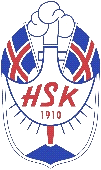 